The Junior Master Gardener Program of the Little River Basin Master Gardeners (LRBMG) is very active in Milam County.  Currently, LRBMG volunteers provide classes in Cameron and Gause Elementary Schools, as well as Cameron and Rockdale Head Start programs.  The curriculum used for the Milam County Junior Master Gardener Program is Learn, Grow, Eat, and Go! (LGEG).  LGEG grows good kids through an interdisciplinary program combining academic achievement, gardening, nutrient-dense food experiences, physical activity, and school & family engagement.  The curriculum is adapted to the age of the students.  It engages children in “hands-on” activities that teach such topics as seeds, parts of a plant, care and needs of plants, and pollination.   The essence of the program is to provide learning experiences that teach children at a young age a love of gardening and benefits of eating healthy. For more information on the Milam County program, email LRBMGA@gmail.com.For more information on the national program, go to jmgkids.us.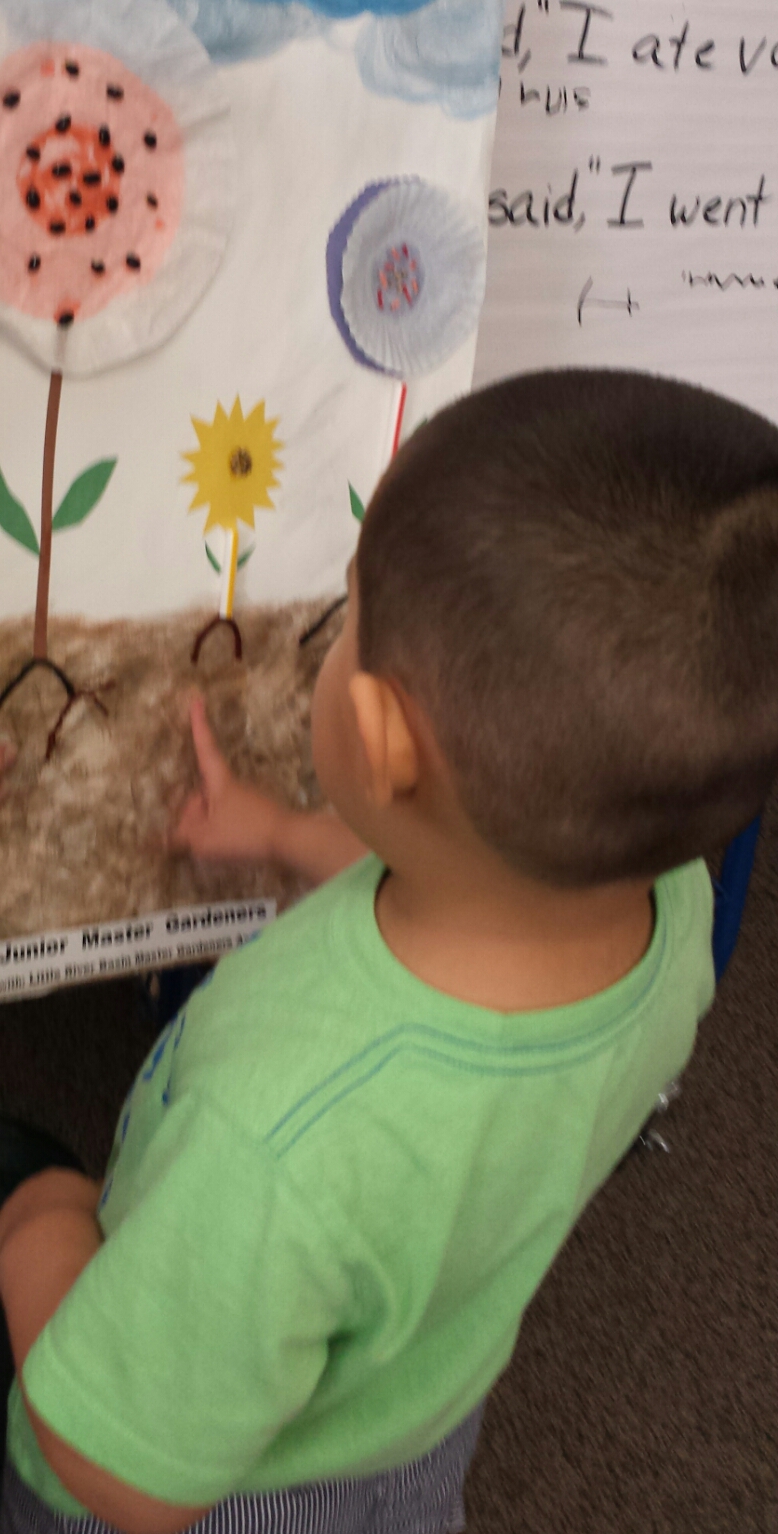 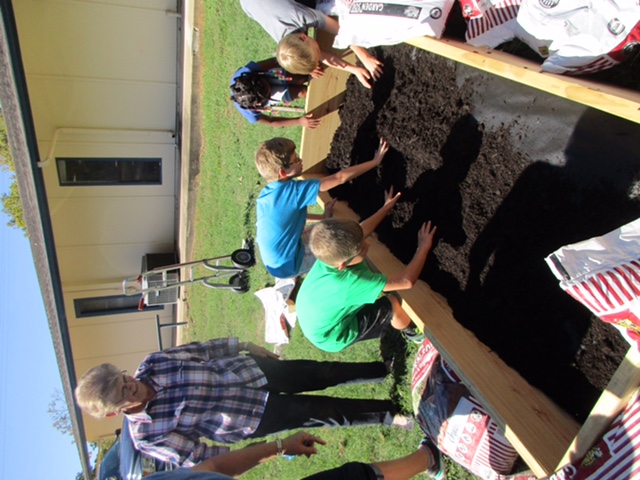 